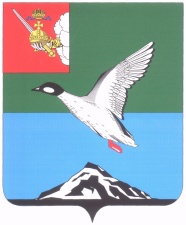 АДМИНИСТРАЦИЯ ЧЕРЕПОВЕЦКОГО МУНИЦИПАЛЬНОГО РАЙОНА П О С Т А Н О В Л Е Н И Еот 27.06.2017 									         № 1970г. ЧереповецО награжденииПОСТАНОВЛЯЮ:Наградить Почетным знаком к 90-летию Череповецкого муниципального района «За особые заслуги в развитии Череповецкого муниципального района» за большой личный вклад в развитие сельского поселения Уломское, благополучие его жителей:- Бокареву Валентину Ивановну;- Ваурину Елену Владимировну;- Виноградову Елену Викторовну;- Ганину Галину Леонидовну;- Гусеву Ольгу Анатольевну;- Еремеева Александра Васильевича;- Карпову Валентину Михайловну;- Каунихину Галину Валентиновну;- Нестеренко Василия Васильевича;- Пичугину Валентину Вениаминовну;- Розову Валентину Алексеевну;- Савину Галину Алексеевну;- Сидорова Николая Алексеевича;- Симанкову Марину Владимировну;- Смирнова Александра Геннадьевича;- Тиханова Германа Александровича;- Ястребову Тамару Борисовну.Глава района                                                                                   Н.В.Виноградов 